Algemene voorwaarden 'MERAKI-conceptstore' 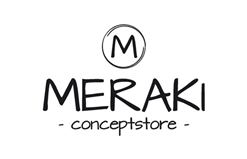 Vanspauwen Inge Dorpsstraat 19 3740 Eigenbilzen BE0695979156  BNP Fortis BE15 0018 3494 2330 1. Auteursrecht/Copyright: Alle foto's, ontwerpen, drukwerken op de website afgebeeld (ook het ontwerp van de website) mogen niet zonder toestemming van 'MERAKI-conceptstore', in eender welke vorm (digitaal of gedrukt), gebruikt worden, bij vaststelling zullen deze gerechtelijk worden vervolgd. 'MERAKI-conceptstore' behoudt het copyright op alle ontwerpen! 2. Inhoud : Als klant ben je zelf verantwoordelijk voor schrijffouten en kleurkeuzes. Bij twijfel of vragen mail je naar info@meraki-conceptstore.be of sms je naar 0477/909556. Dit zal alle verwarring weg nemen. 3. Juistheid van de kleuren: Hou er rekening mee dat kleuren altijd anders kunnen overkomen op foto. Dit kan liggen aan de instellingen van uw beeldscherm, de drukpers, weersomstandigheden, papiersoort,... Hierdoor kan het ook zijn dat de kleuren van de kaartjes ten opzichte van bv. stickers, wikkels ,... licht variëren. 4. Levering: Alle goederen kunnen afgehaald worden in Eigenbilzen. Alle pakjes worden binnen 3 werkdagen verstuurd via B-post voor €6,5. Vanaf €75,- zal de verzendingskost gratis zijn. Crealine is op geen enkele manier verantwoordelijk voor eventuele vertragingen! Alle leveringstermijnen zijn indicatief. 5. Betaling: De koper is ertoe gehouden het nettobedrag te betalen zoals vermeld op de bestelbon en de afrekening of factuur. Dit bedrag omvat de verkoopprijs van de bestelde goederen en eventuele verzendkosten, en zijn inclusief btw. Betaling kan via overschrijving op onze rekening en bij afhaling cash of payconic 6. Herroepingsrecht: Je hebt het recht af te zien van de verkoopovereenkomst en/of de geleverde artikels te retourneren zonder betaling van boete of opgave van motief, en dit binnen 14 kalenderdagen na het afsluiten van de overeenkomst of de levering van de producten. De verzendkosten voor het retourneren van deze artikels vallen ten laste van de koper. Het aankoopbedrag wordt teruggestort zodra we te geretourneerde artikelen terug in ons bezit hebben. Het spreekt voor zich dat deze artikelen ongeopend zijn en in de oorspronkelijke verpakking zitten. Dit geldt niet op voedingswaren, gepersonaliseerde artikels of artikels op maat. 7. Klachten: Klachten kunnen gemeld worden via email aan info@meraki-conceptstore.be 8. Aansprakelijkheid: 'MERAKI-conceptstore' sluit haar aansprakelijkheid uit voor iedere schade die voortvloeit uit verlies, beschadiging of foutieve bezorging van de door 'MERAKI-conceptstore' verzonden producten. 9, Privacy: 'MERAKI-conceptstore' respecteert de privacy van de bezoekers van de haar website en draagt er zorg voor dat de persoonlijke informatie die u eventueel met uw bezoek aan de website verschaft vertrouwelijk en conform de Wet Bescherming Persoonsgegevens wordt behandeld. 10. Wijziging: 'MERAKI-conceptstore' is ten alle tijden gerechtigd deze Algemene Voorwaarden te wijzigen. 11. Juridisch: Alle geschillen over de uitvoering van deze overeenkomst zullen worden beslecht naar Belgisch recht. De rechtbank van Tongeren zijn uitsluitend bevoegd om kennis te nemen van eventuele geschillen, tenzij 'MERAKI-conceptstore' er de voorkeur aan geeft te dagvaarden voor de bevoegde rechtbank van de woonplaats van de koper.